Publicado en Galicia el 21/10/2020 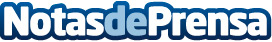 Una agencia de Santiago de Compostela se convierte en el referente del Marketing Digital en España2bedigital consigue duplicar la facturación online de sus clientes y lidera el sector gracias a sus innovadoras estrategias de Marketing de PrecisiónDatos de contacto:Enrique Díaz Paradelo649 146 337Nota de prensa publicada en: https://www.notasdeprensa.es/una-agencia-de-santiago-de-compostela-se_1 Categorias: Nacional Marketing Galicia Recursos humanos http://www.notasdeprensa.es